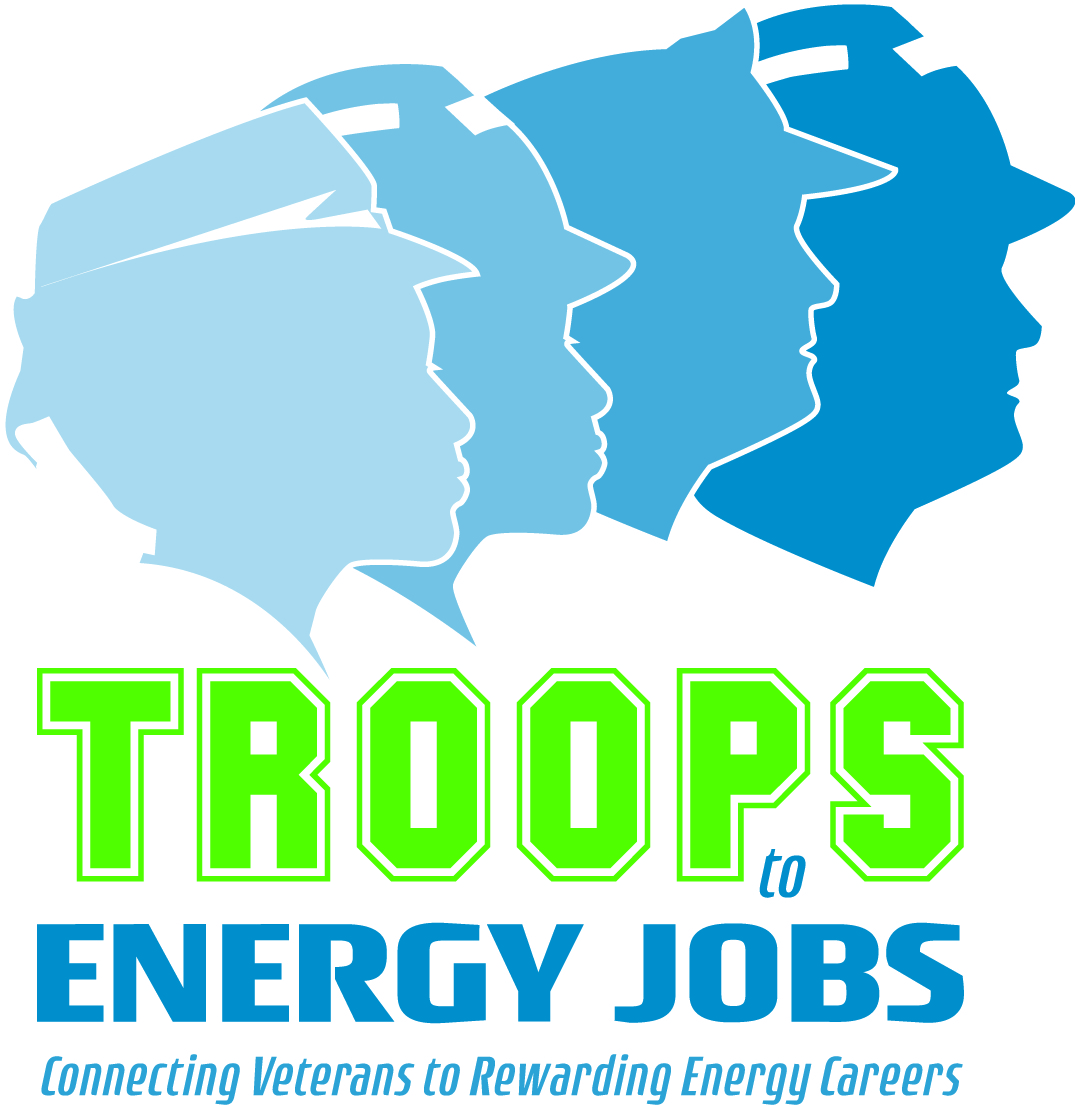 Mentor Application  Name:
Title:
Department:
Work Address:
Email Address:
Phone Number(s):How long have you worked in your current position?How long have you worked at the company?Describe your current and prior professional experience and responsibilities:How would you describe yourself in terms of personal attributes as well as professional knowledge and skills?Describe your educational background (What if any degrees do you have; name of education institution(s); certifications):What are your main interests and passions outside of work?Why are you interested in serving as a mentor to another Veteran?Have you served as a mentor before? If yes, what did you like and dislike the most about the experience?What are two primary things you would like to help another Veteran accomplish through mentoring?What if any preferences do you have regarding specific mentee characteristics or experience?Please describe any special needs that will help you participate fully in the program.